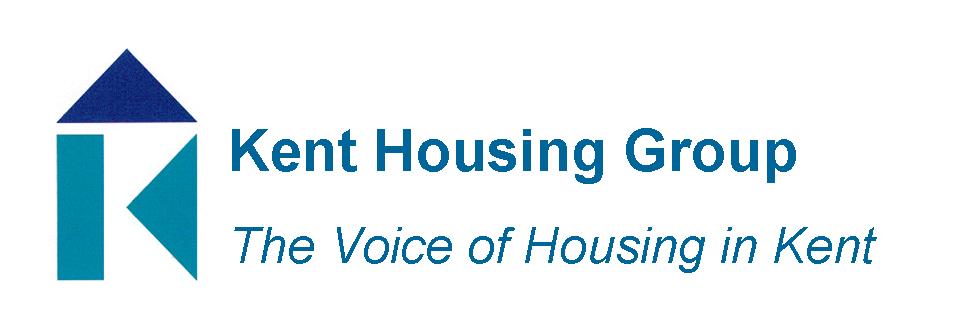 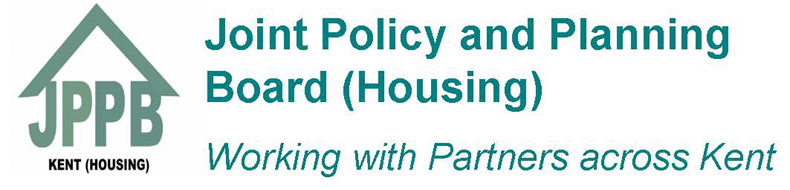 KENT HOUSING GROUP AND KENT JOINT POLICY AND PLANNING BOARD (HOUSING)EXCELLENCE AWARDS 2018APPLICATION FORMApplications will be accepted in any form, for example YouTube clips (five minutes maximum), photographs, Powerpoint presentations. Please note that if your nomination is shortlisted for an award you may be required to say a few words to introduce your nomination at the KHG Excellent Awards Ceremony on 19 September2018. You will be given good notice of this.Email nominations to rebecca.smith@ashford.gov.ukDeadline for nominations is 12 noon Friday 22nd June 2017Category:Person/Project Nominated:(Please include email address/contact details):Nominator/submitted by: (Please include email address/contact details):Brief details of your nomination:How has this project/person/development made an impact? (no more than 6 bullet points, please – maximum of 500 words)